                КАРАР                                               №40                                       РЕШЕНИЕ          17 ноябрь 2020й.                                                                          17 ноября 2020й.Об обращении в Центральную избирательную комиссию Республики Башкортостан о возложении полномочий избирательной комиссии Совета сельского поселения Ижбердинский сельсовет муниципального района Кугарчинский район Республики Башкортостан на территориальную избирательную комиссию муниципального района Кугарчинский район Республики БашкортостанРуководствуясь пунктом 4 статьи 24 Федерального закона «Об основных гарантиях избирательных прав и права на участие в референдуме граждан Российской Федерации», частью 3 статьи 23 Кодекса Республики Башкортостан о выборах, частью 2 статьи 6 Устава Совета сельского поселения Ижбердинский сельсовет муниципального района Кугарчинский район Республики Башкортостан, Совет сельского поселения Ижбердинский сельсовет муниципального района Кугарчинский район Республики Башкортостан решил:1.Просить Центральную избирательную комиссию Республики Башкортостан возложить полномочия избирательной комиссии Совет сельского поселения Ижбердинский сельсовет  муниципального района Кугарчинский район Республики Башкортостан на территориальную избирательную комиссию муниципального района Кугарчинский район Республики Башкортостан, формирующуюся в декабре 2020 года.2.Направить настоящее решение в Центральную избирательную комиссию Республики Башкортостан.Председатель Совета		                 		Н.Б.Ибрагимов______________________________________________________________Готовится на бланке с мокрой подписью, сканируется и присылается на эл.почту территориальной избирательной комиссии 02t035p@cikrb.ru.Прошу эту работу завершить (обязательно) на этой неделе до 27.11.2020 г.БАШҠОРТОСТАН РЕСПУБЛИКАҺЫКҮГӘРСЕН РАЙОНЫ МУНИЦИПАЛЬ РАЙОНЫНЫҢ ИШБИРҘЕ АУЫЛ СОВЕТЫ   АУЫЛ БИЛӘМӘҺЕ СОВЕТЫ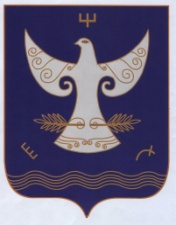 РЕСПУБЛИКА БАШКОРТОСТАНСОВЕТ  СЕЛЬСКОГО  ПОСЕЛЕНИЯ ИЖБЕРДИНСКИЙ  СЕЛЬСОВЕТ                МУНИЦИПАЛЬНОГО  РАЙОН А    КУГАРЧИНСКИЙ  РАЙОН        453344  Сапыҡ ауылы,  Үҙәк урам, 1Б              РЕСПУБЛИКА БАШКОРТОСТАНСОВЕТ  СЕЛЬСКОГО  ПОСЕЛЕНИЯ ИЖБЕРДИНСКИЙ  СЕЛЬСОВЕТ                МУНИЦИПАЛЬНОГО  РАЙОН А    КУГАРЧИНСКИЙ  РАЙОН        453344  Сапыҡ ауылы,  Үҙәк урам, 1Б              453344  д.Сапыково, ул.Центральная, 1Б 